PENGARUH LIKUIDITAS, PROFITABILITAS, SOLVABILITAS TERHADAP HARGA SAHAMDRAFT SKRIPSIDiajukan untuk melengkapi Progam Perkuliahan S1 Program Studi Akuntansi Fakultas Ekonomi Universitas Pasundan Oleh,Nama : Rio M WildanNRP : 114020283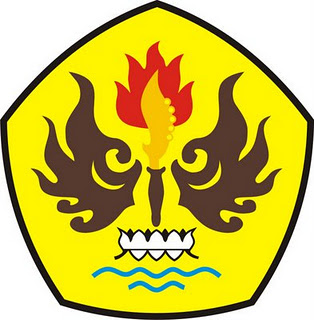 Universitas Pasundan Fakultas Ekonomi&BisnisAkuntansi 2017